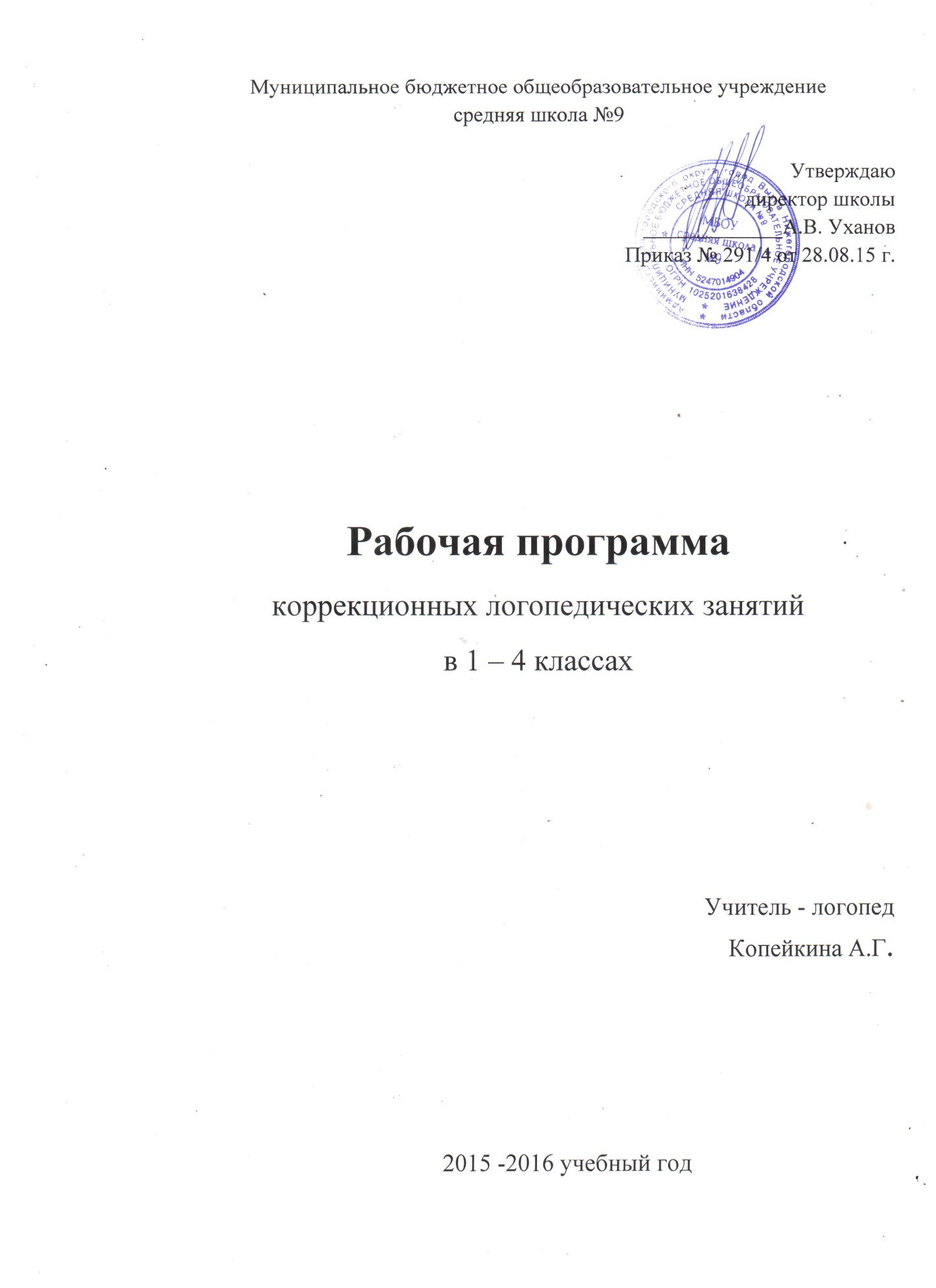 Пояснительная запискаПрограмма коррекционной работы составлена в соответствии с Федеральным государственным образовательным стандартом и  направлена на реализацию системы логопедической помощи детям с речевыми нарушениями в освоении основной образовательной программы начального общего образования, коррекцию недостатков в речевом развитии обучающихся, их социальную адаптацию.Контингент обучающихся:Данная программа рассчитана на обучающихся  1-4 классов общеобразовательной школы  с нарушением  письма и чтения, обусловленным недоразвитием речи.Цель программы:Обеспечить высокий уровень речевого развития личности учащихся;Активизировать мыслительную и речевую деятельность через определенные методы обучения;Создать в образовательном учреждении благоприятные условия для интеллектуального, нравственного и эмоционального развития личности.Задачи программыОбеспечение своевременного выявления детей с трудностями адаптации, обусловленными речевым недоразвитием;Определение особенностей организации образовательного процесса для рассматриваемой категории детей в соответствии с индивидуальными особенностями каждого ребёнка, структурой нарушения и степенью его выраженности;Создание условий, способствующих освоению детьми с отклонениями в речевом развитии основной образовательной программы начального общего образования и их интеграции в образовательном учреждении;Разработка и реализация коррекционно-развивающих рабочих программ, организация индивидуальных и (или) групповых занятий для детей с нарушениями в речевом развитии;Оказание консультативной и методической помощи родителям (законным представителям) детей с речевым недоразвитием по вопросам речевого развития детей.Нормативно-правовое обеспечение:Основная образовательная программа начального общего образования школы на 2015-2016 г.г.;Письмо Министерства образования Российской Федерации от 14 декабря . № 2  Об организации работы логопедического пункта общеобразовательного учреждения  // Вестник образования, 2001 №2;Приказ МОН РФ от 6 октября 2009г. №373 «Об утверждении федерального государственного стандарта начального общего образования».Направление работы:Диагностическая работа. Обеспечивает своевременное выявление детей, нуждающихся в логопедической помощи. Проведение их комплексного обследования и подготовку рекомендаций по оказанию им помощи в условиях ОУ.Коррекционно – развивающая работа. Обеспечивает своевременную помощь и коррекцию недостатков устной и письменной речи; Способствует формированию универсальных учебных действий у обучающихся (личностных, познавательных, коммуникативных).Консультативная работа. Обеспечивает непрерывность специального сопровождения детей по вопросам оказания логопедической помощи. Информационно – просветительская работа. Направлена на разъяснительную деятельность по вопросам, связанных с особенностями логопедической работы для детей; со всеми участниками  образовательного процесса – обучающимися, их родителями (законными представителями), учителями начальных классов.Общую проблему при коррекционно-развивающем обучении первоклассников составляет своевременная и целенаправленная подготовка их к обучению грамоте. В связи с этим главной задачей начального этапа коррекционно-развивающего обучения является нормализация звуковой стороны речи. Это значит, что как для групп детей, имеющих фонетико-фонематическое недоразвитие, так и для групп детей, имеющих общее недоразвитие речи, необходимо:Сформировать полноценные фонематические процессы.Сформировать представления о звукобуквенном составе слова.Сформировать навыки анализа и синтеза звуко-слогового состава слова.Корригировать   дефекты   произношения   (если   таковые имеются).Эти задачи составляют основное содержание коррекционного обучения детей с фонетико-фонематическим и фонематическим недоразвитием. Что касается детей с общим недоразвитием речи, то данное содержание составляет лишь первый этап коррекционно-развивающего обучения. На втором этапе осуществляется работа по восполнению пробелов в развитии лексического запаса и грамматического строя речи:Уточнение значений имеющихся у детей слов и дальнейшее обогащение словарного запаса как путем накопления новых слов, являющихся различными частями речи, так и за счет развития умения активно пользоваться различными способами словообразования.Уточнение значений используемых синтаксических конструкций.   Дальнейшее развитие и совершенствование грамматического оформления связной речи путем овладения учащимися словосочетаниями, связью слов в предложении, моделями различных синтаксических конструкцийНа третьем этапе происходит восполнение пробелов в формировании связной речи:   Развитие и совершенствование умений и навыков связного высказывания.Программирование смысловой структуры высказывания.Установление связности и последовательности его.Отбор языковых средств, необходимых для построения высказывания в тех или иных целях общения.Таким образом, программа включает в себя следующие разделы (этапы): I этапОсновным содержанием I этапа является восполнение пробелов в развитии звуковой стороны речи (как у детей с ФФН, так и у детей с ОНР). I этап коррекционно-развивающего обучения детей с ОНР продолжается с 15-18 сентября по 13 марта, что составляет, примерно, 50-60 занятий. Количество занятий для детей с выраженным ОНР может быть увеличено, примерно, на 15-20 занятий. Из общего количества занятий данного этапа особо выделяются первые 10-15 занятий, основными задачами которых являются: развитие фонематических представлений; постановка и закрепление поставленных звуков; формирование полноценных психологических предпосылок к полноценной учебной деятельности. Эти занятия могут иметь следующую структуру: 15 минут –  фронтальная часть занятий, направленная на формирование фонематического слуха детей, развития внимания на звуковую сторону речи (работа строится на правильно произносимых звуках) и на восполнение пробелов в формировании психологических предпосылок к полноценному обучению, 5 минут – подготовка артикуляционного аппарата (комплекс упражнений определяется конкретным составом группы); 20 минут – уточнение и постановка (вызывание) неправильно произносимых звуков индивидуально и в подгруппах (2-3 человека) в зависимости от этапа работы над звуком.С первоклассниками можно по подобной структуре работать первые 20 занятий с поправкой на режим работы этих классов.На последующих занятиях I этапа проводится автоматизация поставленных звуков в процессе фронтальных занятий. Структура занятий определяется составом группы: при незначительном количестве детей в группе с дефектами произношения или при отсутствии у детей дефектов произношения большая часть времени отводится фронтальной работе. В ходе фронтальной части занятий формируются фонематические процессы и уточняются представления о звуко-слоговом составе слова. Кроме того, с детьми, имеющими ОНР, методом устного опережения осуществляется работа по уточнению и активизации имеющихся у детей словарного запаса и моделей простых синтаксических конструкций.Необходимость такого подхода обусловлена основным принципом коррекционно-развивающего обучения детей с ОНР, а именно: одновременная работа над всеми компонентами речевой системы. В связи этим методом устного опережения, в занятия I этапа избирательно включаются элементы материала второго и третьего этапов. Фронтальная часть следующих 40-45 занятий складывается из следующих видов работы:– развитие фонематических процессов;– формирование навыков анализа и синтеза звука-слогового состава слова, используя изученные к этому времени в классе буквы и отработанные слова-термины;– формирование готовности к восприятию определенных орфограмм, правописание которых основано на полноценных представлениях о звуковом составе слова;–  закрепление звукобуквенных связей;– автоматизация поставленных звуков.По мере устранения нарушений звукопроизношения фронтальная работа занимает всё больше времени, однако при этом она осуществляется при строго обязательном индивидуальном подходе каждому ученику с учётом его психологических особенностей, степени выраженности речевого дефекта и отработанности каждого звука. Таким образом, общее содержание и последовательность коррекционно-развивающего обучения детей с ФФН и первого этапа коррекционной работы детей с ОНР могут быть примерно одинаковыми. Вместе с тем, количество занятий по каждой теме определяется составом конкретной группы. Принципиальное различие при планировании логопедических занятий будет заключаться в подборе речевого материала, соответствующего общему развитию ребенка и структуре дефекта.В течение всего периода ведется активная работа над уточнением и постановкой дефектных звуков и параллельно – над развитием и совершенствованием фонематических представлений. Эта работа, проводимая на основе анализа звучащей речи, занимает на занятиях центральное место. В процессе реализации данного учебного комплекса дети уточняют практические представления о предложении, слове, слоге, ударении, букве, звуке, гласном, согласном. На первых занятиях термины используются только учителем-логопедом. За это время достаточно полно выявляются индивидуальные особенности и возможности учащихся группы, что позволяет учителю-логопеду определить оптимальное для каждого ребенка соотношение между предъявляемыми ему индивидуальными заданиями и фронтальной работой. II  этап   На   II  этап   коррекционной   работы отводится обычно 35 – 45 занятий (примерно, с 4-5 марта по 3-4 ноября следующего учебного года), в зависимости от состава конкретной группы.Основной задачей данного этапа является восполнение пробелов в развитии лексического запаса и грамматического строя речи у детей с ОНР. Целью – формирование предпосылок полноценного усвоения знаний о системности семантических полей, о парадигматических и синтагматических связях слов, о контекстуальных значениях слов. Содержание занятий этого этапа направлено на активную работу по уточнению значений имеющихся у детей слов и дальнейшему обогащению словарного запаса как путем накопления новых слов, являющихся различными частями речи,  так и за счет развития умения активно пользоваться различными способами словообразования; по уточнению значений используемых синтаксических конструкций; по дальнейшему развитию и совершенствованию грамматического оформления связной речи путем овладения учащимися словосочетаниями, связью слов в предложении, моделями различных синтаксических конструкций. Реализация содержания II этапа коррекционного обучения осуществляется на фронтальных занятиях. Поскольку в течение I этапа в процессе работы по упорядочению представлений детей о звуковой стороне речи была создана основа для  целенаправленного усвоения лексико-грамматических средств языка, на II этапе главная задача заключается в формировании у детей полноценных представлений о морфемном составе слова и синонимии родного языка. Таким образом, в процессе реализации содержания II этапа логопедических занятий у детей с ОНР формируются умения и навыки полноценной речевой деятельности, в частности построения и свободного продуцирования связного учебного высказывания (типа доказательства, рассуждения).Поскольку целью логопедических занятий с детьми с ОНР является развитие полноценной речедеятельности, в ходе выполнения  любого упражнения нужно не только формировать средства языка (произношение, словарь, фонематические процессы, грамматический строй), но и учить детей свободно, адекватно пользоваться ими в процессе общения. Отрабатываются эти умения в процессе составления предложений и связных высказываний. На I и II этапах эти навыки формировались в процессе работы над развитием полноценных представлений о звуковом и морфемном составе слова. Совершенствованию этих умений отводится III этапIII этапОсновной целью III этапа является развитие и совершенствование умений и навыков построения связного высказывания:–   программирование смысловой структуры высказывания;–   установление связности и последовательности его;–  отбор языковых средств, необходимых для построения высказывания в тех или иных целях общения (доказательство, рассуждение, передача содержания текста, сюжетной картинки).Эти цели реализуются в определенной последовательности через следующие задачи:1. Формирование практических представлений о тексте. 2. Развитие умений и навыков анализировать текст.3. Развитие умений и навыков построения самостоятельного связно высказывания.Требования к условиям реализации программы:Психолого – педагогическое обеспечениеОбеспечение психолого – педагогических условий (коррекционно – развивающая направленность в логопедической работы; учет индивидуальных особенностей ребенка; соблюдение комфортного психоэмоционального режима; использование современных педагогических технологий, в том числе информационных, компьютерных для эффективности образовательного процесса).Обеспечение специализированных условий (использование специальных методов и приемов, средств обучения, ориентированных на особые образовательные потребности детей; индивидуальное обучение с учетом специфики речевого нарушения; комплексное воздействие на обучающегося, осуществляемое на индивидуальных и групповых коррекционно – развивающих занятиях).Обеспечение здоровьесберегающих условий (профилактика умственных и психологических перегрузов обучающихся; соблюдение санитарно – гигиенических ном и правил).Результаты изучения курсаПрограмма обеспечивает достижение выпускниками начальной школы следующих личностных, метапредметных и предметных результатов.Личностными результатами   являются:   позитивное отношение к правильной устной и письменной речи;эмоциональность; умение осознавать и определять (называть) свои эмоции;любовь и уважение к Отечеству, его языку, культуре;интерес к письму, к созданию собственных текстов, к письменной форме общения; интерес к чтению, к ведению диалога с автором текста; потребность в чтении;интерес к изучению языка;осознание ответственности за произнесённое и написанное слово.Предметные результаты:Учащиеся должны уметь: Писать под диктовку текст, включающий изученные орфограммы;Списывать с печатного текста 5-6 предложенийРазбирать по составу слова, ясные по структуре;Различать всеми способами ( по вопросу, значению,  составу) и называть части речи: имена существительные, имена прилагательные, глаголы, предлоги, личные местоимения;Подбирать однокоренные слова разных частей речи;Определять число и род имен существительных, глаголов прошедшего времени и имен прилагательных. Дифференцировать формы единственного и множественного числа и формы женского, среднего, мужского рода глаголов, существительных и прилагательных по лексико-грамматическим признакам. Согласовывать имена прилагательные и существительные в роде, числе и падеже; имена существительные и глаголы прошедшего времени в роде и числе;Склонять имена существительные, преобразовывать их в начальную форму;Изменять глаголы по временам;Кратко характеризовать любую из изученных частей речи (используя памятки): начальная форма, род, склонение, число, падеж имен существительных. Начальная форма, род, число имен    прилагательных; начальная форма, время, число (в настоящем и будущем времени), род в прошедшем времени глаголов.Восстанавливать деформированные предложения;Составлять предложения из заданных слов;Различать предложение и слово, виды предложений по интонации;Проводить элементарный синтаксический разбор предложения: выделять грамматическую основу предложения; называть главные и второстепенные члены предложения, употреблять термины  подлежащее, сказуемое, второстепенные члены предложения;Устанавливать связь между словами  в словосочетании, распознавать главное и зависимое слово;Находить в простом предложении однородные главные члены;Озаглавливать текст;Восстанавливать деформированный текст;Составлять текст по плану;Записывать текст по плану и опорным словам.Метапредметными результатами логопедических занятий является формирование регулятивных, познавательных и коммуникативных универсальных учебных действий.Регулятивные УУД1.Организовывать свое рабочее место.2. Самостоятельно определять важность или необходимость выполнения различных заданий в учебном процессе и жизненных ситуациях.3. Определять цель учебной деятельности с помощью и самостоятельно.4. Определять план выполнения заданий на уроках, внеурочной деятельности, жизненных ситуациях под руководством учителя.5. Определять правильность выполненного задания на основе сравнения с предыдущими заданиями, или на основе образцов.6. Корректировать выполнение задания в соответствии с планом, условиями выполнения, результатом действий на определенном этапе.7. Использовать в работе литературу, инструменты.8. Оценка своего задания по представленным параметрам.Познавательные УУД1. Ориентироваться в учебнике: определять умения, которые будут сформированы на основе изучения данного раздела; определять круг своего незнания; планировать свою работу.2. Прогнозировать, какая дополнительная информация будет нужна для изучения нового материала;отбирать необходимые источники информации среди предложенных учителем (словарей, энциклопедий, справочников).3. Извлекать информацию, представленную в разных формах (текст, таблица, схема, экспонат, модель, иллюстрация и др.)4. Представлять информацию в виде текста, таблицы, схемы.5. Анализировать, сравнивать, группировать различные объекты, явления, факты.Коммуникативные УУД1. Участвовать в диалоге; слушать и понимать других, высказывать свою точку зрения на события, поступки.2.Оформлять свои мысли в устной и письменной речи с учетом учебных и жизненных ситуаций.3.Читать вслух и про себя художественные и научно-популярные тексты, понимать прочитанное.4. Выполняя различные роли в группе, уметь договариваться и сотрудничать в совместном решении проблемы (задачи).5. Отстаивать свою точку зрения, соблюдая правила речевого этикета.6. Критично относиться к своему мнению7. Принимать точку зрения другого.Формы контроля: (стартовый контроль, текущий контроль, итоговый контроль): - тесты;- проверочные работы;- диктанты (в конце года);- работа с дидактическим материалом.Литература:1)  Елецкая О.В., Горбачевская Н.Ю. Организация логопедической работы в школе. М. , 2012г. 2) Ефименкова Л.А., МисаренкоГ.Г. Организация коррекционной работы логопеда на школьном логопункте. М. ,2012г. 3) Инструктивное письмо Министерства образования РФ от 14.12.2000г № 2 «Об организации логопедического пункта общеобразовательного учреждения», «Вестник образования»,2001г., №2.4)  Кобзарева Л.Г., Резунова М.П., Юшина Г.Н. Система упражнений по коррекции письма и чтения детей с ОНР/Практическое пособие для логопедов. – Воронеж. .5) Логопедия в школе: Практический опыт / Под ред. В. С. Кукушина. – М.; Ростов Н/Д: Издательский центр «Март», 2005г.6)  Мазанова Е. В. Школьный логопункт. Документация, планирование и организация коррекционной работы: Методическое пособие для учителей-логопедов/ Е. В. Мазанова. – М.: Издательство ГНОМ и Д, 2009г7)  Садовникова И. Н Нарушение письменной речи у младших школьников. М., .8) Ястребова А. В., Бессонова Т, П. Обучаем читать и писать без ошибок: Комплекс упражнений для работы учителей логопедов с младшими школьниками по предупреждению и коррекции недостатков чтения и письма. – М : Аркти, 20079)  Ястребова А. В. Преодоление общего недоразвития речи у учащихся начальных классов общеобразовательной школы. М. . СОДЕРЖАНИЕ  ПРОГРАММЫ ПО КОРРЕКЦИИ НАРУШЕНИЙ УСТНОЙ И ПИСЬМЕННОЙ РЕЧИНОРМАЛИЗАЦИЯ ЗВУКОВОЙ СТОРОНЫ РЕЧИ  1 классГлавной задачей начального этапа коррекционного обучения является нормализация звуковой стороны речи. Это значит, что для группы детей как с фонетико-фонематическим, так и фонематическим недоразвитием необходимо сформировать:полноценные фонематические процессы;представления о звуко-буквенном составе слова;навыки анализа и синтеза звуко-слогового состава слова, а также скорректировать дефекты произношения (если таковые имеются).Логопедическая помощь учащимся, имеющим только недостатки произношения звуков (фонетические дефекты - I группа) сводится к коррекции неправильно произносимых звуков и закреплению их в устной речи детей.3анятия по исправлению нарушений звукопроизношения строятся на основепедагогических принципов перехода от простого к сложному, сознательности усвоения материала, системности, регулярности занятий, учета возрастных особенностей ребенка.Фронтальные занятия  по формированию фонематического восприятия проводятся с  III четверти после промежуточного обследования первоклассников.1 этап: Подготовительный (20ч.).Цель работы:  Включение ребенка в целенаправленный логопедический процесс.  Формирование   артикуляционной базы речи.Задачи: 1.   Развитие произвольного внимания, памяти, мыслительных операций.       2.   Выработка умения узнавать и различать фонемы. 3.  Формирование артикуляционной базы звука, т.е. артикуляционных   умений и навыков. 4.   Формирование и развитие мелкой  моторики  в процессе систематических тренировок.         5. Укрепление физического здоровья в процессе различных оздоровительных мероприятий и процедур (массаж, медикаментозное лечение, консультирование врачей-специалистов). Работа по коррекции звукопроизношения начинается с середины сентября, по завершении обследования.Знакомство с органами артикуляции. Выделение звуков в словарном ряду. Вызывание звука по подражанию. Подготовительные артикуляционные упражнения (создание артикуляционной базы звука). Артикуляционная гимнастика. Упражнения на дыхание. Пальчиковая гимнастика. 2 этап: Формирование первичных  произносительных умений и  навыков (10ч.).Цель работы: Формирование первоначальных умений и навыков правильного произнесения звука на специально подобранном  материале.Задачи:1.   Постановка звука.2.   Автоматизация звука в словах и предложениях.3.   Формирование умения не смешивать звуки.  4.   Формирование и развитие мелкой  моторики.Постановка звуков в последовательности:- свистящие: с, з, ц;- шипящий: ш;- сонорный: л;- шипящий: ж;- сонорные: р, рь;- шипящие: ч, щ.Автоматизация  поставленного звука в слогах: прямых, в обратных, со стечением согласных звуков. Автоматизация звука в словах проводится по следам автоматизации в слогах в той же последовательности. Автоматизация звука в предложениях. Выделение звука в словах, предложениях. Пальчиковая гимнастика. Работа над звуковым анализом и синтезом. Лексико-грамматические задания. Графомоторные упражнения. 3 этап: Этап коммуникативных умений и навыков 30-50ч.Цель работы: Формирование умений и навыков безошибочного употребления звуков речи во всех ситуациях общения.Задачи:  1.  Автоматизация звука в текстах, выделение звука в текстах.  Развитие  внимания, памяти.   2.  Автоматизация звуков в речи. Развитие внимания, памяти, мелкой  моторики. Развитие  мышления.   3. Автоматизация поставленных  звуков в чистоговорках, пословицах, поговорках, загадках, потешках, стихах. Автоматизация в связной речи: пересказ, составление рассказов по картинке, по серии картинок и т.д. Автоматизация поставленных звуков в спонтанной речи: в играх, экскурсиях, на прогулках и других формах жизнедеятельности учащихся.4. Дифференциация поставленных и автоматизированных звуков.                 5.  Работа над звуковым анализом и синтезом. Лексико-грамматические  задания. Графомоторные упражнения.  Пальчиковая гимнастика. 4 этап: Оценочный (2ч.).Цель работы: Подведение итога логопедической работы.Задачи: Оценка результативности коррекционной работы. Определение перспективы дальнейшей деятельности.Методы отслеживания результативности: наблюдение за успешным решением задач осуществляется педагогом на протяжении всего коррекционного процесса обучения с учетом индивидуальных особенностей и темпов развития ребенка;  открытые занятия на основе пройденного материала;  обсуждение с детьми результатов деятельности;  беседы с родителями, анкеты помогают  составить более полную картину качественных изменений в личности воспитанника; оценка динамики работы с логопатами;  количественный и качественный анализ ошибок.Все результаты логопедической работы фиксируются в речевой карте, которая составляется на каждого ребёнка-логопата и в протоколе-диагностике речевого развития. Учебно-методические средства обучения:Литература для учащихся:1.  Коноваленко В.В., Коноваленко С.В. Автоматизации звуков у детей. Комплект из 4 тетрадей. М. 2006.2. Норкина Ю.Б. Домашняя тетрадь для логопедических занятий с детьми. Комплект из 9 тетрадей. М. 2005.2 . Ткаченко  Т.А.   Логопедическая   тетрадь.   Развитие   фонематического восприятия и навыков звукового анализа. – СПб., 1998.        3. Успенская Л.П., Успенский М.Б. Учись правильно говорить. М.; Просвещение. 1993. Литература для учителя:Основная: Елецкая О.В.  Горбачевская Н.Ю.  Организация логопедической работы в школе. М., 2001. Ефименкова Л.Н. Коррекция устной и письменной речи учащихся начальных классов. М., 2001.        3.  Каше Г.А. Предупреждение нарушений чтения и письма у детей с недостатками произношения. М.; Просвещение.1965.4..  Ястребова А.В., Бессонова Т.П.  Инструктивно-методическое письмо о  работе учителя-логопеда при общеобразовательной школе. М., 2000.5. Ястребова А.В. Коррекция нарушений  речи у учащихся общеобразовательной школы. М.; Просвещение. 1984. Тематическое планированиеПланирование занятий с детьми, имеющими фонетический дефект.Недостатки произношения фонем /р/, /р /.Недостатки произношения фонем /л/, /л/.Свистящие звуки.Шипящие звуки.План коррекционно-развивающего обучения учащихся 1-х классов, имеющих фонематическое недоразвитие речиКОРРЕКЦИЯ НАРУШЕНИЙ ПИСЬМЕННОЙ РЕЧИНарушения письменной речи, обусловленные несформированностью фонематического восприятия, проявляются на письме в виде специфических ошибок на уровне буквы, слога, слова, словосочетания, предложения и текста. Это: - пропуск, перестановка, вставка букв, искажения фонетического наполнения слов: персеверации (циклические повторения) и антиципации (замены предшествующих букв последующими);замены или смешения букв по акустико-артикуляционному сходству: звонкие – глухие согласные, лабиализованные гласные (О-У, Ё-Ю), соноры, свистящие и шипящие звуки, аффрикаты, которые в свою очередь смешиваются между собой и составляющими их компонентами (Ч-Щ, Ч-Ц, Ч-ТЬ, Ц-Т, С-Ц, Ч-Ш, Ц-ТС)раздельное написание частей слова, слитное написание самостоятельных слов, самостоятельных и служебных слов, контаминации (смешение элементов слов), вставки, перестановки, пропуски и повторы слов;-	нарушение количественного и качественного состава предложения; нарушение или отсутствие границ предложений.Эти ошибки носят стойкий характер и могут повлечь за собой снижение качества не только письма, но и чтения. Их не следует принимать за обыкновенные «описки». Для предупреждения и коррекции данного вида специфических ошибок необходима планомерная и последовательная коррекционная работа.Ключевые ЗУНы, которые приобретут учащиеся за учебный период:Знать:- термины, используемые для обозначения основных понятий – речь, оппозиционные звуки, артикуляция, фонетический разбор слова и т.д.; -  пары согласных звуков по твердости – мягкости, звонкости – глухости;-  как дифференцировать оппозиционные звуки;-  как образовать новое слово при помощи суффиксов и приставок.Уметь:владеть достаточно развитой речью для усвоения учебной программы на минимальном базовом уровне;различать на слух и в произношении смешиваемые звуки;производить фонетический разбор слова;производить звукобуквенный разбор слогов и слов;подбирать слова на заданный звук;сравнивать слова со сходными звуками;составлять словосочетания и предложения со смешиваемыми звуками;восстанавливать предложения и текст с заданными звуками;самостоятельно писать слуховые и зрительные диктанты, изложения и сочинения с   использованием оппозиционных звуков.Поурочный годовой план коррекционной логопедической работыс обучающимися 1 классаПоурочный годовой план коррекционной логопедической работыс обучающимися 2 классаПОУРОЧНЫЙ ГОДОВОЙ ПЛАН РАБОТЫС ГРУППОЙ УЧАЩИХСЯ 3 КЛАССА, №п/пТема1Организационное занятие. Строение артикуляционного аппарата. «Сказка о веселом язычке»2Звуки речи. Способы образования звуков /р/, /р /. Профили, артикуляция.3-8Подготовительные артикуляционные упражнения для воспитания правильного произношения звука /р/.9Воспитание правильного произношения звука /р/.10-11Закрепление правильной артикуляции звука /р/ и автоматизация его в прямом слоге и в начале слова.12Закрепление правильной артикуляции звука /р/ и автоматизация его в прямом слоге и в середине слова13Закрепление правильной артикуляции звука /р/ и автоматизация его в закрытом слоге.14Закрепление правильной артикуляции звука /р/ и автоматизация его в сочетании с согласными.15Закрепление правильной артикуляции звука /р/ и автоматизация его в словосочетаниях и предложениях.16Закрепление правильной артикуляции звука /р/ и автоматизация его в связной речи.17-20Уточнение произнесения изолированного звука /р /. Воспитание правильного, четкого произнесения изолированного звука /р / и его автоматизация.21-22Дифференциация звуков /р/ - /р / в слогах, в словах, в предложениях.23-24Дифференциация звуков /р/ - /л / в слогах, в словах, в предложениях.25-26Дифференциация звуков /р /- /л  / в слогах, в словах, в предложениях.27Дифференциация звуков /р /- /л / - /й/ в слогах, в словах, в предложениях.28-29Дифференциация звуков /р/ - /л /, /р / -/л / в связной речи.№п/пТема1Организационное занятие. Строение артикуляционного аппарата. «Сказка о веселом язычке»2-6Звуки речи. Способы образования звуков /л/, /л/. Профили, артикуляция. Подготовительные артикуляционные упражнения для воспитания правильного произношения звука /л/.7Воспитание правильного произношения звука /л/. Закрепление правильной артикуляции звука /л/ и автоматизация его в прямом слоге и в начале слова.8Закрепление правильной артикуляции звука /л/ и автоматизация его в прямом слоге и в середине слова9Закрепление правильной артикуляции звука /л/ и автоматизация его в закрытом слоге.10Закрепление правильной артикуляции звука /л/ и автоматизация его в сочетании с согласными.11Закрепление правильной артикуляции звука /л/ и автоматизация его в словосочетаниях и предложениях.12Закрепление правильной артикуляции звука /л/ и автоматизация его в связной речи.13-15Уточнение произнесения изолированного звука /л/. Воспитание правильного, четкого произнесения изолированного звука /л / и автоматизация его в слогах, словах.16Воспитание и закрепление правильного, четкого произнесения звука /л/ в предложениях.17-19Дифференциация звуков /л/ - /л / в слогах, в словах, в предложениях.20-21Дифференциация звуков /л/ - /в / в слогах, в словах, в предложениях.№п/пТема1Организационное занятие. Строение артикуляционного аппарата. «Сказка о веселом язычке»2Звуки речи. Способы образования свистящих звуков. Профили, артикуляция.3-7Подготовительные артикуляционные упражнения для воспитания правильного произношения звука /с/.8Воспитание правильного произношения звука /с/.9Закрепление правильной артикуляции звука /с/ и автоматизация его в прямом слоге и начале слова.10Закрепление правильной артикуляции звука /с/ и автоматизация его в прямом слоге и середине слова11Закрепление правильной артикуляции звука /с/ и автоматизация его в закрытом слоге.12Закрепление правильной артикуляции звука /с/ и автоматизация его в сочетании с согласными.13Закрепление правильной артикуляции звука /с/ и автоматизация его в словосочетаниях и предложениях.14Закрепление правильной артикуляции звука /с/ и автоматизация его в связной речи.15-17Уточнение произнесения изолированного звука /с /. Воспитание правильного, четкого произнесения изолированного звука /с /. Автоматизация звука в слогах и в словах.18Закрепление правильной артикуляции звука /с / и автоматизация его в связной речи.19Дифференциация звуков /с/ - /с / в слогах, в словах, в предложениях.20-21Воспитание правильного произношения звука /з/. Закрепление правильной артикуляции звука /з/ и автоматизация его в прямом слоге и начале слова.22Закрепление правильной артикуляции звука /з/ и автоматизация его в прямом слоге и середине слова.23Закрепление правильной артикуляции звука /з/ и автоматизация его в сочетании с согласными.24Закрепление правильной артикуляции звука /з/ и автоматизация его в словосочетанияхи предложениях.25Закрепление правильной артикуляции звука /з/ и автоматизация его в связной речи.26-27Уточнение произнесения изолированного звука /з /. Воспитание правильного, четкого произнесения изолированного звука /з /. Автоматизация звука в слогах и в словах.28Закрепление правильной артикуляции звука /з / и автоматизация его в связной речи.29Дифференциация артикуляции звуков /з/ - /з / в слогах, в словах, в предложениях.30-31Дифференциация артикуляции звуков /з/ - /с/ в слогах, в словах, в предложениях.32-33Дифференциация артикуляции звуков /з / - /с / в слогах, в словах, в предложениях.34-35Воспитание правильной артикуляции звука /ц /. Автоматизация его в обратном слоге.36Закрепление правильной артикуляции звука /ц/ и автоматизация его в прямом слоге.37Закрепление правильной артикуляции звука /ц/ и автоматизация его в слоге со стечением согласных.38Закрепление правильной артикуляции звука /ц/ и автоматизация его в словах, словосочетаниях и предложениях.39-40Дифференциация артикуляции звуков /ц/ - /т / в слогах, в словах, в предложениях.41-42Дифференциация артикуляции звуков /ц/ - /с / в слогах, в словах, в предложениях.№п/пТема1Организационное занятие. Строение артикуляционного аппарата. «Сказка о веселом язычке»2Звуки речи. Способы образования шипящих звуков. Профили, артикуляция.3-7Подготовительные артикуляционные упражнения для воспитания правильного произношения звука /ш/.8Воспитание правильного произношения звука /ш/.9Закрепление правильной артикуляции звука /ш/ и автоматизация его в прямом слоге и начале слова.10Закрепление правильной артикуляции звука /ш/ и автоматизация его в прямом слоге и середине слова11Закрепление правильной артикуляции звука /ш/ и автоматизация его в закрытом слоге.12Закрепление правильной артикуляции звука /ш/ и автоматизация его в сочетании с согласными.13Закрепление правильной артикуляции звука /ш/ и автоматизация его в словосочетаниях и предложениях.14Закрепление правильной артикуляции звука /ш/ и автоматизация его в связной речи.20-21Воспитание правильного произношения звука /ж/. Закрепление правильной артикуляции звука /ж/ и автоматизация его в прямом слоге и начале слова.22Закрепление правильной артикуляции звука /ж/ и автоматизация его в прямом слоге и середине слова.23Закрепление правильной артикуляции звука /ж/ и автоматизация его в сочетании с согласными.24Закрепление правильной артикуляции звука /ж/ и автоматизация его в словосочетаниях и предложениях.25Закрепление правильной артикуляции звука /ж/ и автоматизация его в связной речи.26-27Дифференциация артикуляции звуков /ш/ - /ж/ в слогах, в словах, в предложениях.28-29Воспитание правильной артикуляции звука /щ /. Автоматизация его в обратных слогах.30Закрепление правильной артикуляции звука /щ/ и автоматизация его в прямых слогах.31Закрепление правильной артикуляции звука /щ/ и автоматизация его в слогах со стечением согласных.32-33Закрепление правильной артикуляции звука /щ/ и автоматизация его в словосочетаниях и предложениях, в предложениях.34-35Дифференциация артикуляции звуков /щ/ - /с / в слогах, в словах, в предложениях.36-37Дифференциация артикуляции звуков /щ/ - /т / в слогах, в словах, в предложениях.38-39Дифференциация артикуляции звуков /щ/ - /ш/ в слогах, в словах, в предложениях.40-41Воспитание правильной артикуляции звука /ч /. Автоматизация его в обратных слогах.42Закрепление правильной артикуляции звука /ч/ и автоматизация его в прямых слогах.43Закрепление правильной артикуляции звука /ч/ и автоматизация его в слогах со стечением согласных.44Закрепление правильной артикуляции звука /ч/ и автоматизация его в словосочетаниях и предложениях, в предложениях45-46Дифференциация звуков /ч/ - /с / в слогах, в словах, в предложениях.47-48Дифференциация звуков /ч/ - /т / в слогах, в словах, в предложениях.49-50Дифференциация звуков /ч / - /щ/ в слогах, в словах, в предложениях.51-52Дифференциация артикуляции звуков /ч/ - /ц/ в слогах, в словах, в предложениях.№Темы фронтальных занятийКол-во часов1Гласные звуки и пройденные в классе буквы.12Дифференциация  «ы» - «и» и букв,  их обозначающих.13Дифференциация  «а» - «я» и букв,  их обозначающих.14Дифференциация  «о» - «ё» и букв,  их обозначающих.15Дифференциация  «у» - «ю» и букв,  их обозначающих.16Дифференциация  «э» - «е» и букв,  их обозначающих.17Дифференциация  «ё» - «ю» и букв,  их обозначающих.18Закрепление знаний о гласных 1 ряда.19Закрепление знаний о гласных 2 ряда.110Обозначение мягкости согласного гласными 2 ряда.111Согласные звуки и пройденные в классе буквы.112Различение гласных и согласных звуков.113Слог-слияние. Деление слов на слоги.114Перенос слов по слогам115Практическое овладение переносом слов с удвоенными согласными.116Практические упражнения в выделении ударного гласного в слове.117Звуко- слоговой  анализ слов с открытым слогом.118Звуко- слоговой  анализ слов с закрытым слогом.119Звуко- слоговой  анализ слов с «бегающей согласной»120Слуховое восприятие твердого и мягкого звучания согласных звуков. Мягкий знак - показатель мягкости.122Согласные «ш, ж, ц»  и  «ч, щ, й».123Звонкие и глухие согласные.124Списывание.125Диктант слогов.126Диктант слов.127Слуховой диктант.1Всего: 27 ч.№ДатаТема занятияКоличество часов1Входная диагностика.12Текст и предложение.13Предложение и слово.14Слово и слог.15Звуки и буквы.16Гласные звуки. Ударение.17Согласные звуки и буквы.18Твердые и мягкие согласные звуки.19Звонкие и глухие согласные звуки.110Буквы Я, Е, Ю, Ё.211Звуки и буквы П - Б112Звуки и буквы В – Ф.113Звуки и буквы Т – Д.114Звуки и буквы К – Г.115Звуки и буквы С – З.116Звуки и буквы Ш – Ж.117Звуки и буквы С – Ш.118Звуки и буквы З – Ж.119Звуки и буквы Л – Р.120Звуки и буквы Ц – С.121Звуки и буквы Ц – Т.122Звуки и буквы Щ – С.123Звуки и буквы Ч – Щ.124Звуки и буквы Ч – Т.125Звуки и буквы Ч – Ц.126Итоговая диагностика.127Резерв.3ДатаТема занятияСодержание работыЧасы1. Подготовительный этап работы1. Подготовительный этап работы1. Подготовительный этап работы1. ЗвукиЗнакомство со звуками (речевыми и неречевыми). Дифференциация речевых и неречевых звуков12. Гласные и согласные звукиГласные и согласные звуки. Дифференциация гласных и согласных звуков. Знакомство с символами и «опорами» для обозначения звуков на письме1П. Основной этап работыП. Основной этап работыП. Основной этап работы3. Гласные 1-2 ряда.Гласные 1-2 ряда. Дифференциация гласных звуков и букв. Выбор гласных букв для обозначения мягкости на письме.14. Дифференциация гласных букв А—ЯГласная буква Я. Обозначение мягкости согласных на письме при помощи гласной буквы Я. Дифференциация гласных букв А—Я в слогах, словах, словосочетаниях, предложениях и в тексте35. Дифференциация гласных букв О—Е Гласная буква Е.  Обозначение мягкости согласных на письме при помощи гласной буквы Е. Дифференциация гласных букв О—Е в слогах, словах, словосочетаниях, предложениях и тексте36. Дифференциация гласных букв У—ЮГласная буква Ю. Обозначение мягкости согласных на письме при помощи гласной буквы Ю. Дифференциация гласных букв У—Ю в слогах, словах, словосочетаниях, предложениях и тексте37. Дифференциация гласных букв Ы—ИГласная буква И. Обозначение мягкости согласных на письме при помощи гласной буквы И. Дифференциация гласных букв Ы—И в слогах, словах, словосочетаниях, предложениях и тексте38. Дифференциация гласных букв Э—ЕГласная буква Е. Обозначение мягкости согласных на письме при помощи гласной буквы Е. Дифференциация гласных букв Э—Е в слогах, словах, словосочетаниях, предложениях и тексте39. Мягкий знакМягкий знак. Соотнесение мягкого знака с символом и «опорой» для обозначения на письме. Знакомство со схемой слова, где имеется мягкий знак. Обозначение мягкости согласных с помощью мягкого знака. Мягкий знак в функции разделения. Дифференциация мягкого знака в функции смягчения и разделения310. Звонкие и глухие согласныеЗвонкие и глухие согласные. Дифференциация слогов и слов со звонкими и глухими согласными. Соотнесение согласных звуков с символами и «опорами» для их обозначения на письме. Развитие фонематического восприятия, внимания, анализа и синтеза311. Звуки Б—Б', П—П'Звуки Б—Б', П—П' Дифференциация звуков изолированно, в слогах, словах, словосочетаниях, предложениях и тексте. Соотнесение звуков с символами и «опорами» для их обозначения на письме. Работа с паронимами. Развитие фонематического восприятия, внимания, анализа и синтеза312. Звуки В-В',Ф—Ф'Звуки В—В', Ф—Ф'. Дифференциация звуков В—В', Ф—Ф' изолированно, в слогах, словах, словосочетаниях, предложениях и тексте. Соотнесение звуков с символами и «опорами» для их обозначения на письме. Работа со словами-паронимами. Развитие фонематического восприятия, внимания, анализа и синтеза313. Звуки Г—Г', К—К'Звуки Г—Г', К—К'. Дифференциация звуков Г—Г', К—К' изолированно, в слогах, словах, словосочетаниях, предложениях и тексте. Соотнесение звуков с символами и «опорами» для их обозначения на письме. Работа со словами-паронимами. Развитие фонематического восприятия, внимания, анализа и синтеза314. Звуки Д—Д', Т—Т'Звуки Д—Д', Т—Т'. Дифференциация звуков Д—Д', Т—Т' изолированно, в слогах, словах, словосочетаниях, предложениях и тексте. Соотнесение звуков с символами и «опорами» для их обозначения на письме. Работа со словами-паронимами. Развитие фонематического восприятия, внимания, анализа и синтеза315. Звуки 3—3', С—С'Звуки 3—3', С—С'. Дифференциация звуков изолированно, в слогах, словах, словосочетаниях, предложениях и тексте. Соотнесение звуков с символами и «опорами» для их обозначения на письме. Работа со словами-паронимами. Развитие фонематического восприятия, внимания, анализа и синтеза316. Звуки Ж—ШЗвуки Ж—Ш. Дифференциация звуков Ж—Ш в слогах, словах, словосочетаниях, предложениях и тексте. Соотнесение звуков с символами и «опорами» для их обозначения на письме. Работа со словами-паронимами. Развитие фонематического восприятия, внимания, анализа и синтеза317. Лабиализованые гласные. Звуки О—УЗакрепление знаний о гласных звуках О, У. Соотнесение звуков с символами и буквами. Сравнительная характеристика звуков. Дифференциация звуков изолированно, в слогах, словах, словосочетаниях, предложениях. Развитие зрительного восприятия, слуховой памяти, внимания и координации движений118. Лабиализованые гласные. Буквы Е—ЮБуквы Е—Ю. Соотнесение букв с символами. Дифференциация гласных букв Е—Ю изолированно, в слогах, словах, словосочетаниях, предложениях. Развитие навыков звукобуквенного анализа и синтеза119.Дифференциация соноров. Звуки Р—Р'—Л—Л'Звуки Р—Р', Л—Л'. Дифференциация звуков Р—Р', Л—Л' в слогах, словах, словосочетаниях и тексте. Соотнесение звуков с символами и «опорами» для их обозначения на письме. Работа со словами-паронимами. Развитие фонематического восприятия, внимания, анализа и синтеза320. Звуки Л—Л'—ЙЗвуки Й, Л—Л'. Дифференциация звуков Й, Л—Л' в слогах, словах, словосочетаниях и тексте. Соотнесение звуков с символами и «опорами» для их обозначения на письме. Работа со словами-паронимами. Развитие фонематического восприятия, внимания, анализа и синтеза321. Звуки С—С, ШЗвуки С—С, Ш. Дифференциация звуков С—С, Ш в слогах, словах, словосочетаниях, предложениях и тексте. Соотнесение звуков с символами и «опорами» для их обозначения на письме. Работа со словами-паронимами. Развитие фонематического восприятия, внимания, анализа и синтеза322. Звуки З—З', ЖЗвуки З—З', Ж. Дифференциация звуков З—З', Ж в слогах, словах, словосочетаниях, предложениях и тексте. Соотнесение звуков с символами и «опорами» для их обозначения на письме. Работа со словами-паронимами. Развитие фонематического восприятия, внимания, анализа и синтеза323. ЗвукиС—С', ЦЗвуки С—С, Ц. Дифференциация звуков С—С, Ц в слогах, словах, словосочетаниях, предложениях и тексте. Соотнесение звуков с символами и «опорами» для их обозначения на письме. Работа со словами-паронимами. Развитие фонематического восприятия, внимания, анализа и синтеза324. Звуки Ч—ЩЗвуки Ч—Щ. Дифференциация звуков Ч—Щ изолированно, в слогах, словах, словосочетаниях и предложениях. Соотнесение звуков занятия с символами и «опорами» для обозначения на письме. Развитие фонематического анализа и синтеза325. Звуки Ч—ТЬЗвуки Ч—ТЬ. Дифференциация звуков Ч— ТЬ в слогах, словах, словосочетаниях и тексте. Соотнесение звуков с символами и «опорами» для их обозначения на письме. Работа со словами-паронимами. Развитие фонематического восприятия, внимания, анализа и синтеза326. Звуки Ч—ШЗвуки Ч—Ш. Дифференциация звуков Ч—Ш в слогах, словах, словосочетаниях и тексте. Соотнесение звуков с символами и «опорами» для их обозначения на письме. Развитие слуховых дифференцировок327. Звуки Ч—ЦЗвуки Ч—Ц. Дифференциация звуков Ц—Ч в слогах, словах, словосочетаниях и тексте. Соотнесение звуков с символами и «опорами» для их обозначения на письме. Работа со словами-паронимами. Развитие фонематического восприятия, внимания, анализа и синтеза.  Работа на уровне слога, слова, словосочетания, предложения и текста проводится на основном этапе работы во время дифференциации оппозиционных пар звуков.3III. Заключительный этап работыIII. Заключительный этап работыIII. Заключительный этап работыIII. Заключительный этап работы28. Итоговое занятиеВ коррекционной работе используются различные виды диагностики: тесты, списывания, диктанты.129. Резерв2ДатаТема занятияСодержание работыЧасыЧасы1. Звук. Гласные-согласные звукиЗнакомство с речевыми звуками. Сравнение гласных и согласных. Образование гласных и согласных звуков. Дифференциация гласных и согласных звуков на всех этапах.112. Гласные I рядаЗнакомство с гласными  I ряда. Развитие фонематического восприятия и фонематического слуха. Образование гласных I ряда (характеристика всех звуков и их артикуляция). Соотнесение звуков с буквами. Знакомство со схемой. Выделение гласных звуков в слогах, словах, словосочетаниях, предложениях, тексте. Определение места гласных I ряда во всех позициях в слове. Развитие звукового анализа и синтеза.553. Гласные II рядаЗнакомство с гласными II ряда. Развитие фонематического восприятия, слуха. Соотношение со схемой и символом. Знакомство со звуковой схемой слова. Работа по звуковому анализу и синтезу. Роль гласных II ряда при смягчении согласных. Развитие неречевых процессов.54. Мягкий знакРоль мягкого знака. Знакомство с разделительным мягким знаком. Закрепление знаний орфографии. Соотнесение слов со схемой. Развитие зрительного восприятия, внимания, логического мышления. Обогащение словаря. 25. Согласные звукиЗнакомство с согласными звуками. Развитие фонематического восприятия и слуха. Соотнесение звуков с буквами. Выделение согласных звуков в слогах, словах, словосочетаниях, предложениях, тексте. Определение места изучаемых букв и звуков в слове. 136. СлогЗнакомство со слогом. Понятия «открытый слог», «закрытый слог». Выделение определенного слога в ряду слов. Определение положения определенного слога. Знакомство с одно-, дву-, трех- и четырехсложными словами. Дифференциация слога и слова. Слоговой анализ и синтез слов. Слогораздел и перенос слов. Соотнесение со слоговой схемой.67. Ударение. Ударная гласнаяЗнакомство с ударением. Выделение ударной гласной, ударного слога в словах. Работа над ритмическим оформлением слова. Соотношение слов со схемой. Подбор ритмических схем слова к словам.58. Ударные и безударные гласные (А—О, Е—И, И—Я)Знакомство с безударными гласными. Выделение безударных гласных в словах. Закрепление знаний орфографии. Подбор родственных слов. Обогащение словаря. Работа со схемами слов.39. Родственные слова. Корень словаЗнакомство со строением слова. Знакомство с понятием «родственные слова». Подбор родственных слов. Выделение двух основных признаков родственных слов: единый корень, близость значения. Закрепление знаний о безударных гласных, обогащение словаря, выделение корня в словах,  подготовительная работа по словообразованию.210. Образование слов при помощи суффиксовЗнакомство с суффиксами. Закрепление знаний о правописании суффиксов. Выделение суффиксов в словах. Соотнесение со схемой. Работа на морфологическом уровне. Работа по развитию и обогащению словаря по темам «Профессии», «Детеныши».411. Словообразование слов при помощи приставокЗнакомство с приставками. Закрепление знаний об их значении и правописании. Развитие временных и пространственных отношений, оптических представлений. Работа на морфологическом уровне. Работа с антонимами и синонимами, с графическими схемами слов.312. Приставки и предлогиЗакрепление знаний о приставках и предлогах. Дифференциация предлогов и приставок. Развитие временных и пространственных отношений. Развитие оптических представлений. Работа на морфологическом уровне. Работа с антонимами и синонимами, с графическими схемами слов.213. Морфологический состав словаЗакрепление знаний о морфологическом составе слова. Выделение корня, приставки, суффикса и окончания. Работа с графическими схемами слов. 1IV. Словосочетание и предложениеIV. Словосочетание и предложениеIV. Словосочетание и предложениеIV. Словосочетание и предложение14. Состав предложенияВыделение слов в составе предложения. Определение количества слов. Работа со схемами предложения и словосочетания. Языковой анализ и синтез словосочетания и предложения. Работа над деформированным предложением.4V. Связная речь15. Последовательный рассказЗнакомство со структурой текста. Закрепление знаний о построении текста. Знакомство с деформированным текстом. Восстановление рассказа по плану.516. Описательный рассказСоставление рассказа по плану. Восстановление рассказа. Составление описания по опорным словам. Работа над деформированным текстом.517. Составление связного рассказа по предметной, сюжетной картинам и серии картинРабота на уровне текста. Закрепление навыка использования в речи межфразовых связей. Составление рассказов по серии картин (состоящей из 2, 3 и 4 картинок).6